Angelsportverein e.V. Lehe/EmsFischerei-Erlaubnisschein			Lfd. Nr.: Frau/Herr  geb. am: Straße: Ort: wird für die Zeit von 01.01 bis 31.12.2023die Erlaubnis erteilt, den Fischfang, in den umseitig aufgeführten Gewässern und Gewässerstrecken auszuüben.Lehe, den 01.01.2023_____________________________Unterschrift des Erlaubnisschein-InhabersBezeichnung der GewässerBaggersee Sans-See DeverVom Wehr B70Bis zum Wehr KüstenkanalEms (Dortmund-Ems-Kanal)rechtsseitig von km 206.735 (Grenze ASV-Dörpen) bis Leher PünteArt und Anzahl der erlaubten FanggeräteBaggersee, Dever und Ems:3 Handangeln1 Senke bis 1 m2Sans-See: 2 Handangeln1 Senke bis 1 m2Auf allen Gewässern sind Boote nicht erlaubt!BefischungsordnungBaggersee:	Der Baggersee ist ab dem Anangel-Termin auf alle Fischarten freigegeben.Es dürfen pro Tag 1 Hecht oder 1 Zander, 2 Karpfen entnommen werden. Ab dem 1. Oktober darf geblinkert werden. Das Boilieangeln im Baggersee ist verboten!!!Sans-See:	Der Sans-See ist ab den 01.05. von 600 – 2300 Uhr auf alle Fischarten freigegeben.	Es dürfen pro Tag 1 Karpfen, 1 Raubfisch sowie 8 Köderfische für den Eigenbedarf entnommen werden.Blinkern ist nicht erlaubt!Dever:	Die Dever ist ganzjährig auf Friedfisch freigegeben. Schonzeit, Mindestmaße usw. sind auf das sorgfältigste zu beachten!Eine Sperrzone (Angelverbot) besteht 50m unter- und oberhalb von Stau- und Wehranlagen!Schonzeiten:	Raubfisch vom 01. Februar bis 30. AprilMindestmaße:Hecht	60 cm		Zander		50 cmKarpfen	40 cm		Aal		50 cmSchleie	40 cmFür Welse ist das Mindestmaß befristet aufgehoben; besonderer Vermerk ist in der Fangliste erforderlich!Es gelten die Bestimmungen des Niedersächsischen Fischereigesetzes.Jeder gefangene Fisch ist zu entnehmen und nach den gesetzlichen Bestimmungen zu verwerten.Untermaßige Fische sind sofort zurückzusetzen; nicht mehr lebensfähige Fische sind sofort zu töten!Die beiliegende Fangliste ist unbedingt – auch bei „Fehlanzeige“ – ausgefüllt dem Angelsportverein am Jahresende zu übersenden. Der Fischerei-Erlaubnisschein ist auf Verlangen vorzuzeigen.Wer gegen die Bestimmungen des Niedersächsischen Fischereigesetzes und gegen die hier aufgeführten, besonderen Bedingungen verstößt, muss mit Entzug des Fischerei-Erlaubnisscheines rechnen. Gefangene Fisch sind unverzüglich in die Fangliste einzutragen!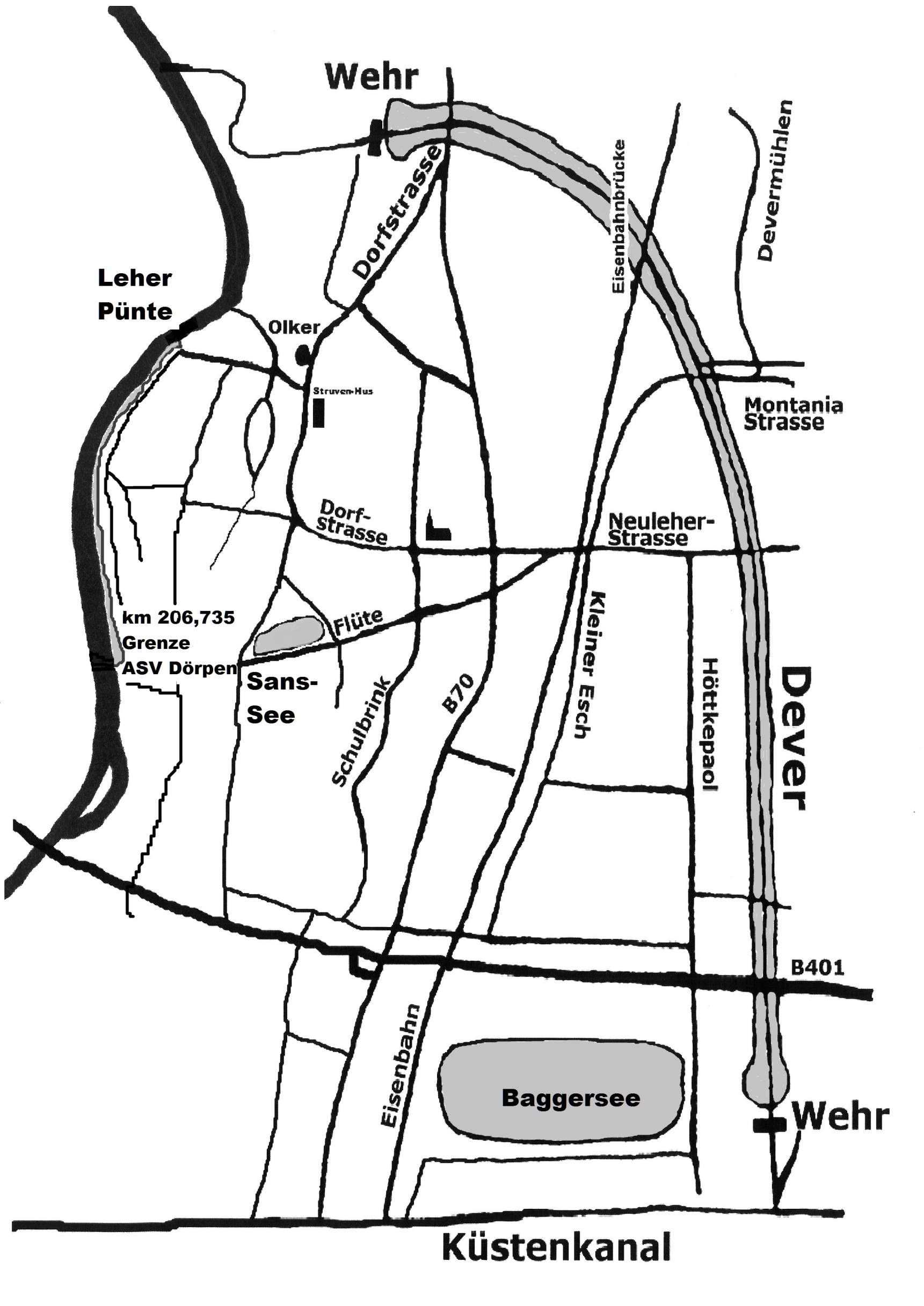 